Columbia County Community Healthcare Consortium, Inc.Notes from the Board of Directors Meeting of October 1st, 2014DIRECTORS PRESENT: Beth Schuster, Kenneth Stall, Karyn Dornemann, Jeffrey Rovitz, Linda Tripp, Angella Timothy, Michael Cole, PJ Keeler, Leitha Pierro, Tina Sharpe, Lisa Evans, Tam Mustapha, Arthur Koweek, Robin Andrews, James Campion, Nancy Watrous, Scott ThomasDIRECTORS ABSENT: Theresa Lux, Kary Jablonka, Michelle Ublacker, John Thompson, Arthur Proper,  Nancy WinchSTAFF PRESENT: Claire Parde, Aleshia BoyleCC BOARD OF SUPERVISOR REPRESENTATIVE: Sarah SterlingThe meeting was opened at 2:35 p.m. by Beth SchusterMEETING MINUTES:Beth asked the Board to consider the minutes of the Board of Directors meeting of August 6, 2014.Linda Tripp made a motion to approve the minutes of the Board of Directors Meeting of August 6, 2014. Tina Sharpe seconded the motion, all approved and the motion carried.Beth asked the Board to consider the following Committee meeting minutes:Budget of Finance Committee – September 16Personnel Committee – September 24Executive Committee – September 24Karyn Dornemann made a motion to accept the Committee meeting minutes. Michael Cole seconded the motion, all approved and the motion carried.EXECUTIVE DIRECTOR’S REPORT:Claire introduced Aleshia Boyle as the Healthcare Consortium’s new Administrative Assistant.The Tobacco Free Action Program contract material was received. The contract was signed, notarized, and returned to the state.We are currently advertising to hire two new employees. The objective is to hire a Communications Coordinator on a part-time basis and a Reality Check Program Coordinator on a full-time basis under the Tobacco Free Action Program contract. The closing date is set for October 17th, with the interview process beginning at the end of October.Chelly Hagan, President/CEO of Upper Hudson Planned Parenthood, has agreed to fill the seat allocated to UHPP. Claire will meet with her on October 8th at her office in Albany for a new board member orientation.Claire announced that the Corporate Compliance Committee had met immediately prior to the Board Meeting. During that meeting, the Committee clarified its responsibilities, which include issuing policies, educating and training Directors on those policies, and systematically collecting and reviewing the Disclosure of Financial Interests Forms.  The Committee also continued to review the disclosure forms, which had been submitted earlier.  There was considerable discussion among the members about conflicts of interest, both real and potential, and how the disclosure forms should be completed. Claire provided a brief update on DSRIP, indicating that she and many other board members participated in the first meeting of Albany Medical Center’s Provider Advisory Council earlier that week.  She complimented Board member Michael Cole, as well as his Greene County counterpart, Maggie Graham, on an excellent job highlighting the issues and challenges that are particular to rural areas.  Claire also updated the group on the Balancing Incentives Program, or BIP, and the Public Health Improvement Planning Program, or PHIP---a funding opportunity recently made available by NYSDOH.  The Healthy Capital District Initiative, or HCDI, is submitting an application to be the lead agency for an area that includes Columbia and Greene Counties. OLD BUSINESS:									    	                   There was no old business.NEW BUSINESS:                                            							             Tina Sharpe made a motion to elect Chelly Hagan, President/CEO of Upper Hudson Planned Parenthood, in absentia. Tam Mustapha seconded the motion, all approved and the motion carried.ANNOUNCEMENTS:Linda Tripp reported that Cornell Cooperative Extension of Columbia and Greene Counties is having an Open House and Master Gardener Plant Swap & Sale on Saturday, October 4th from 10 a.m. to 2 p.m. It will be held rain or shine at the Extension Education Center on Route 66.Tina Sharpe announced that Columbia Opportunities will hold a housing fair at the Hillsdale Firehouse on October 18, 2014 from 10 a.m. to 1 p.m. Tina distributed flyers to members of the Board and asked them to share with anyone that may benefit from this event. Jeffrey Rovitz announced the Mental Health Association of Columbia and Greene Counties will hold its 8th Annual MHACGC Pumpkin Walk on Saturday, October 18, 2014 at Columbia-Greene Community College. Family entertainment begins at 4:00 p.m. Pumpkin Walk begins at 6:00 p.m. Tickets are $5.00 in advance, $6.00 at the event.Michael Cole shared that the annual Out of the Darkness Community Walk held by the American Foundation for Suicide Prevention will be on October 25, 2014 at 11 a.m. at the Water Front in Hudson.ADJOURNMENT:Tam Mustapha made a motion to adjourn at 3:38 p.m.Notes respectfully prepared and submitted by Aleshia Boyle, October 1st, 2014Reviewed and approved,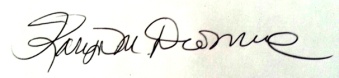 
Karyn Dornemann, Board Secretary